Приложение 1к Постановлению Народного Совета
Донецкой Народной Республики
от 06 марта 2020 года № Н-260П-НСПриложение 1к Постановлению Народного Совета
Донецкой Народной Республики
от 12 декабря 2014 года № 1-40П-НС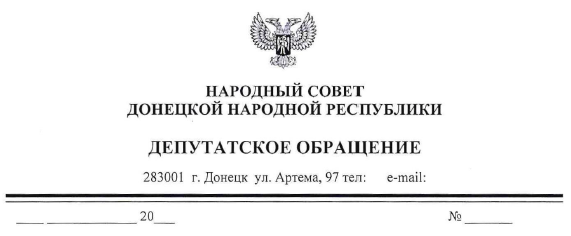 